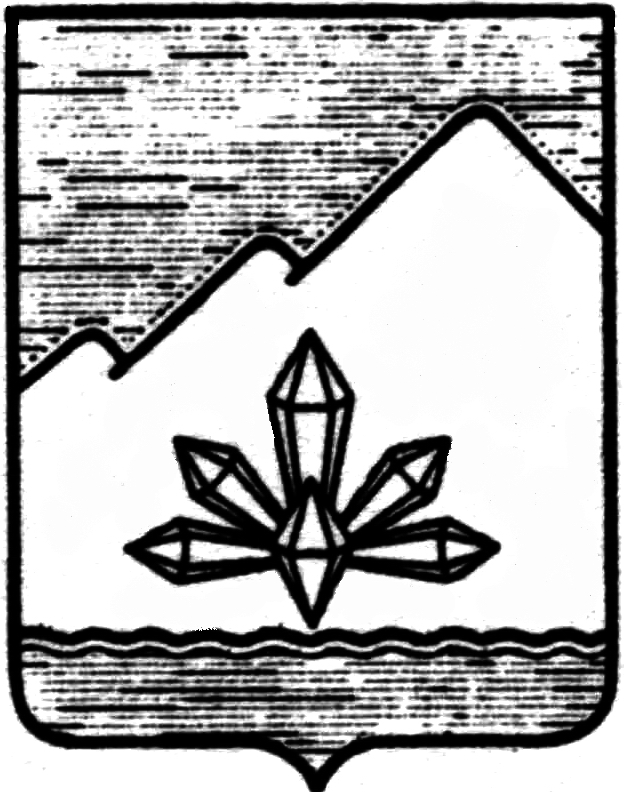 АДМИНИСТРАЦИЯ ДАЛЬНЕГОРСКОГО ГОРОДСКОГО ОКРУГА 
ПРИМОРСКОГО КРАЯПОСТАНОВЛЕНИЕ17 октября 2012 г.	  г. Дальнегорск                     		  № 755-паО внесении изменений в Порядок определения нормативных затрат на оказание услуги «Дополнительное образование в учреждениях дополнительного образования детей Дальнегорского городского округа»  и нормативных затрат на содержание имущества учреждений на 2012год 	В целях реализации Федерального закона от 08.05.2010г. № 83-ФЗ «О внесении изменений в отдельные законодательные акты Российской Федерации в связи с совершенствованием правового положения государственных (муниципальных) учреждений», руководствуясь Уставом Дальнегорского городского округа, администрация Дальнегорского городского округа, -ПОСТАНОВЛЯЕТ:Внести изменения в порядок определения нормативных затрат на оказаниеуслуги «Дополнительное образование в учреждениях дополнительного образования детей Дальнегорского городского округа»  и нормативных затрат на содержание имущества учреждений, утвержденный постановлением администрации Дальнегорского городского округа от 27.02.2012г. №107-па      1.1 В п. 2.1 абзац «Нормативные затраты на муниципальное задание определяются как сумма затрат на основной персонал, участвующий непосредственно в предоставлении данной услуги, приобретение материальных запасов, необходимых для оказания услуги и затрат на вспомогательный, технический и административный персонал.» читать в следующей редакции: «Нормативные затраты на муниципальное задание определяются как сумма затрат на основной персонал, участвующий непосредственно в предоставлении данной услуги, приобретение материальных запасов, необходимых для оказания услуги и затрат на вспомогательный, технический и административный персонал и определяются отдельно по каждому муниципальному учреждению.» 2. Отделу образования (Аверьянова) руководствоваться утвержденным Порядком при расчете затрат на финансовое обеспечение деятельности муниципальных учреждений дополнительного образования.3. Данное постановление подлежит опубликованию (обнародованию).4. Контроль за выполнением данного постановления возложить на заместителя главы администрации Дальнегорского городского округа В.В. Кириченко.И.о. Главы Дальнегорскогогородского округа                                                                                 Р.Р. Козырева